Charles Albert EvansCharles Albert Evans, born in about 1886, was the son of Thomas and Ann Evans of 7 Crook Log, Bushey. In 1907 Charles married Rebecca Hall and they lived with Charles’ widowed mother at Crook Log until she died in 1911. Charles and Rebecca had two sons, Charles and William.  Charles enlisted in Watford as Gunner 125053  in the Royal Garrison Artillery, 308th  Siege Bty and served on the Western Front. He died on 24 December 1917 and is remembered with honour at Hazebrouck Communal Cemetery in France. Although he lived all his life in Bushey, his name is not recorded on any local memorial. His older brother, David Evans, was also a war casualty and died in Glasgow Hospital of bronchial pneumonia in 1918.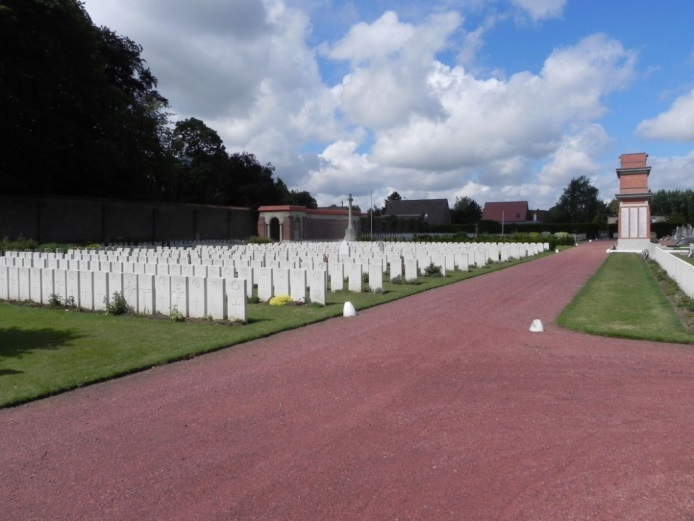 